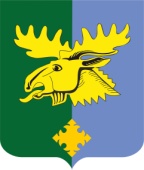 Совет депутатов муниципального образования«Важинское городское поселениеПодпорожского муниципального районаЛенинградской области»(третьего созыва)РЕШЕНИЕ Проектот 14.12.2018 года № 41Рассмотрев письмо директора муниципального бюджетного учреждения культуры «Важинское клубное объединение» об утверждении цен на платные услуги МБУК «Важинское клубное объединение», Совет депутатов муниципального образования «Важинское городское поселение Подпорожского муниципального района Ленинградской области» РЕШИЛ:1. Утвердить цены на платные услуги муниципального бюджетного учреждения культуры «Важинское клубное объединение» согласно приложению.2. Настоящее решение вступает в силу со дня принятия и подлежит размещению на официальном сайте администрации муниципального образования «Важинское городское поселение Подпорожского муниципального района  Ленинградской области» - важины.рф.3. Контроль за исполнением решения возложить на директора МБУК «Важинское клубное объединение» Саватьеву Тамару Ивановну.Глава муниципального образования                                  		                        Ю.А. КощеевУТВЕРЖДЕНЫрешением Совета депутатовМО «Важинское городское поселение» от  14.12.2018 № 41(Приложение)Об утверждении цен на платные услуги МБУК «Важинское клубное объединение»№п/пНаименование услугиСодержаниеВремяЦенаМастер-класс по изготовлению поделок, сувениров, подарков и др.Мастер-классы по работе в различных техниках: квилинг, декупаж, тестография, аппликация, рисование, плетение, работа с природными материалами и др.Материалы предоставляютсяВремя затраченное на обучение 45-60 мин.30, 50, 70, 100 рублей(цена устанавливается в зависимости от размера работы, расхода материалов  и техники исполнения)